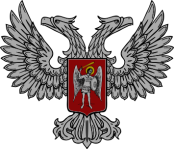 АДМИНИСТРАЦИЯ ГОРОДА ГОРЛОВКАРАСПОРЯЖЕНИЕглавы администрации10  января  2022 г.		    	№  1-рг. ГорловкаО переименовании и утверждении УставаГОРОДСКОГО СОЦИАЛЬНОГО ОБЩЕЖИТИЯ ДЛЯ ДЕТЕЙ-СИРОТ И ДЕТЕЙ, ЛИШЕННЫХ РОДИТЕЛЬСКОГО ПОПЕЧЕНИЯ «ОБЕРЕГ» ДОНЕЦКОЙ НАРОДНОЙ РЕСПУБЛИКИС целью приведения уставных документов ГОРОДСКОГО СОЦИАЛЬНОГО ОБЩЕЖИТИЯ ДЛЯ ДЕТЕЙ-СИРОТ И ДЕТЕЙ, ЛИШЕННЫХ РОДИТЕЛЬСКОГО ПОПЕЧЕНИЯ «ОБЕРЕГ» ДОНЕЦКОЙ НАРОДНОЙ РЕСПУБЛИКИв соответствие с организационно-правовой формой, предусмотренной Гражданским кодексом Донецкой Народной Республики, руководствуясь Распоряжением Правительства Донецкой Народной Республики от 25 декабря 2020 г. № 335 «О некоторых вопросах деятельности юридических лиц», статьей 56 Гражданского кодекса Донецкой Народной Республики, подпунктом 2.4.9 пункта 2.4. раздела 2, подпунктом 3.6.1. пункта 3.6. раздела 3, пунктом 4.1. раздела 4 Положения об администрации города Горловка, утвержденного распоряжением главы администрации от 13 февраля 2015 г. № 1-р (с изменениями от 24 марта 2020 г. № 291-р)Переименовать ГОРОДСКОЕ СОЦИАЛЬНОЕ ОБЩЕЖИТИЕ ДЛЯ ДЕТЕЙ-СИРОТ И ДЕТЕЙ, ЛИШЕННЫХ РОДИТЕЛЬСКОГО ПОПЕЧЕНИЯ «ОБЕРЕГ» ДОНЕЦКОЙ НАРОДНОЙ РЕСПУБЛИКИ(идентификационный код юридического лица 51005457) в МУНИЦИПАЛЬНОЕ БЮДЖЕТНОЕ УЧРЕЖДЕНИЕ ГОРОДА ГОРЛОВКА «ГОРОДСКОЕ СОЦИАЛЬНОЕ ОБЩЕЖИТИЕ ДЛЯ ДЕТЕЙ-СИРОТ И ДЕТЕЙ, ОСТАВШИХСЯ БЕЗ ПОПЕЧЕНИЯ РОДИТЕЛЕЙ «ОБЕРЕГ» ДОНЕЦКОЙ НАРОДНОЙ РЕСПУБЛИКИ».Утвердить Устав МУНИЦИПАЛЬНОГО БЮДЖЕТНОГО УЧРЕЖДЕНИЯ ГОРОДА ГОРЛОВКА «ГОРОДСКОЕ СОЦИАЛЬНОЕ ОБЩЕЖИТИЕ ДЛЯ ДЕТЕЙ-СИРОТ И ДЕТЕЙ, ОСТАВШИХСЯ БЕЗ ПОПЕЧЕНИЯ РОДИТЕЛЕЙ «ОБЕРЕГ» ДОНЕЦКОЙ НАРОДНОЙ РЕСПУБЛИКИ» (прилагается).3. Директору учреждения Роденко Д. А. обеспечить государственную регистрацию Устава учреждения в Департаменте государственной регистрации Министерства доходов исборов Донецкой Народной Республики.4. Считать утратившими силу, с даты регистрации Устава, распоряжения главы администрации города Горловка:от 06 февраля 2019 г. № 95-р «Об утверждении Положения о ГОРОДСКОМ СОЦИАЛЬНОМ ОБЩЕЖИТИИ ДЛЯ ДЕТЕЙ-СИРОТ И ДЕТЕЙ, ЛИШЕННЫХ РОДИТЕЛЬСКОГО ПОПЕЧЕНИЯ «ОБЕРЕГ» ДОНЕЦКОЙ НАРОДНОЙ РЕСПУБЛИКИ».от 30 января 2020 г. № 71-р «О внесении изменений в Положение о ГОРОДСКОМ СОЦИАЛЬНОМ ОБЩЕЖИТИИ ДЛЯ ДЕТЕЙ-СИРОТ И ДЕТЕЙ, ЛИШЕННЫХ РОДИТЕЛЬСКОГО ПОПЕЧЕНИЯ «ОБЕРЕГ» ДОНЕЦКОЙ НАРОДНОЙ РЕСПУБЛИКИ».5. Настоящее Распоряжение вступает в силу со дня его подписания.6. Настоящее Распоряжение подлежит опубликованию на официальном сайте администрации города Горловка.Главаадминистрации города Горловка								И.С. Приходько